III dzień – Ale jaja! (Porównywanie liczebności zbiorów)1. Rozwiąż zagadki:Malutkie, żółciutkie.Czyżby gdzieś z podwórkawypuściła je spod skrzydełnieostrożna kurka?Po podwórku sobie chodzii kurczęta żółte wodzi.Kura je zniosła, mama przyniosła,ugotowała i dzieciom podała.2. Zabawa „Zagubione jajko”.Proszę przygotować sylwetki kur, rurkę do napojów i kuleczki z papieru. (Sylwetki kur można wyciąć razem z dzieckiem).Dziecko otrzymuje  trzy sylwety kur, słomkę oraz kuleczki z papieru, które są jajkami. Rodzic mówi: Kury zgubiły jajka i nie mogą ich znaleźć. Policz, ile jest kur. Przenieś po jednym jajku dla każdej kury. Zadaniem dziecka jest przeniesienie za pomocą rurki jajek na sylwety kur. R. prosi dziecko, aby policzyło jajka na każdej kurze. R. pyta: Czy każda kura odnalazła swoje jajko?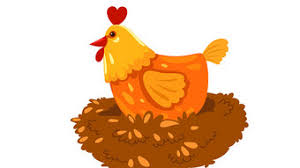 [źródło: pl.pikbest.com]3. Praca z Kartą Pracy 2 strona 19. Wykonaj polecenie w karcie pracy .4. A teraz trochę ruchu i zabawy przy piosence  https://youtu.be/QPqALIknKwY5. „Kurczątko” – zabawa połączona z nauką wiersza E.M. Minczakiewicz. Rodzic recytuje wiersz, jednocześnie rysując na kartce.Kurczątko z jajeczka się urodziło... (R. rysuje owal jako jajko)Główkę wychyliło, (R. rysuje z boku koło jako głowę)na dwie nóżki skoczyło. (R. na dole dorysowuje dwie kreski jako nogi)Następnie R. prosi, by dziecko zajęło dowolne miejsca na dywanie. Dziecko mówi wierszyk, wykonując następujące czynności:Kurczątko z jajeczka się urodziło... (dziecko przykuca, robi nad głową daszek z rąk)Główkę wychyliło, (dziecko rozchyla ręce i wychyla głowę)na dwie nóżki skoczyło. (dziecko podskakuje).Zadanie dla chętnych – „Wyścig jajek”Tutaj przyda się taśma i piłeczki pingpongowe. Dziecko ustawia się przed linią oznaczoną taśmą.  Otrzymuje piłkę pingpongową. Poruszając się w pozycji na czworakach, dmucha na piłeczkę tak, aby doturlała się do mety (która również może być oznaczona taśmą). Do zabawy można zaprosić rodzinę i zrobić zawody.Życzymy przyjemnej zabawy: pani Beata i pani Madzia.